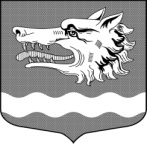 Администрация муниципального образования Раздольевское сельское поселение муниципального образования Приозерский муниципальный район Ленинградской областиП О С Т А Н О В Л Е Н И ЕОт «09» августа 2021 года                                                                            	     № 180Об участии администрации муниципального образования Раздольевское сельское поселение МО Приозерский муниципальный район Ленинградской области в профилактике терроризма и экстремизма, а также в минимизации и (или) ликвидации последствий проявлений терроризма и экстремизма в границах (на территории) МО Раздольевское сельское поселение.В соответствии с Федеральным законом от 25.07.2002 № 114-ФЗ «О противодействии экстремистской деятельности», Федеральным законом от 06.10.2003 № 131-ФЗ «Об общих принципах организации местного самоуправления в Российской Федерации», Федеральным законом от 06.03.2006 № 35-ФЗ «О противодействии терроризму», Указом Президента Российской Федерации от 15.02.2006 № 116 «О мерах по противодействию терроризму», со Стратегией государственной национальной политики Российской Федерации на период до 2025 года, утвержденной Указом Президента Российской Федерации от 19.12.2012 № 1666, Стратегией национальной безопасности Российской Федерации, утвержденной Указом Президента Российской Федерации 31.12.2015 № 683, Стратегией противодействия экстремизму в Российской Федерации до 2025 года, утвержденной Указом Президентам Российской Федерации от 29.05.2020 № 344, руководствуясь Уставом МО Раздольевское сельское поселение, ПОСТАНОВЛЯЮ:1. Утвердить Положение об участии администрации МО Раздольевское сельское поселение в профилактике терроризма и экстремизма, а также минимизации и (или) ликвидации последствий проявлений терроризма и экстремизма в границах (на территории) муниципального образования Раздольевское сельское поселение, согласно, приложению к настоящему постановлению.	2. Опубликовать настоящее постановление в средствах массовой информации, разместить в сети Интернет на официальном сайте администрации муниципального образования Раздольевское сельское поселение муниципального образования Приозерский муниципальный район Ленинградской области.	3. Постановление вступает в законную силу после его официального опубликования (обнародования).И.о. главы администрацииМО Раздольевское сельское поселение                                                           	            Н.Н. ИвановаС приложением можно ознакомиться на сайте раздольевское.рф